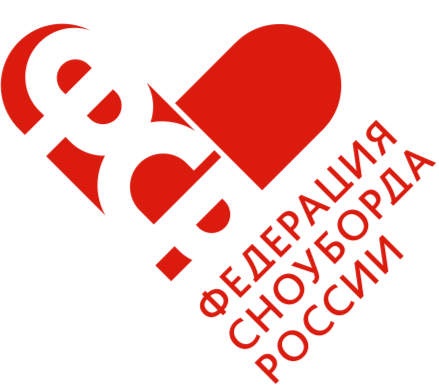 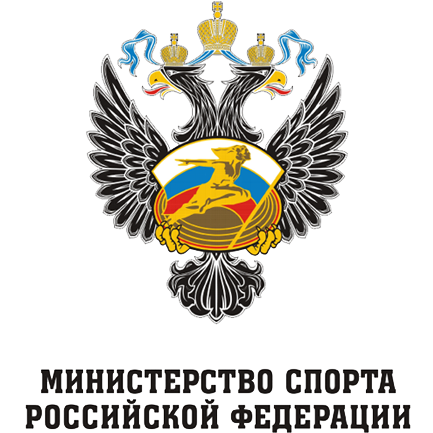 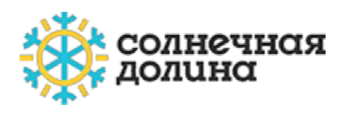 Приглашениена Чемпионат России по cноуборду (мужчины/женщины)биг-эйр, слоуп-стайл, хаф-пайп, 28.03.-02.04.2022г., №ЕКП 2840Челябинская область, г.Миасс, ГЛК “Солнечная долина”Министерство спорта Российской Федерации, Общество с ограниченной ответственностью Горнолыжный центр «Солнечная Долина », общероссийская общественная организации «Федерация сноуборда России», региональное отделение Федерации сноуборда России в Челябинской области, приглашают Вас принять участие в Чемпионате России по сноуборду среди мужчин и женщин  (2008 г.р. и старше) в дисциплинах слоуп-стайл, биг-эйр, хаф-пайп. С 28 марта по 2 апреля 2022г.Программа соревнований: 28.03.22-02.04.22 28 марта:    День приезда29 марта:    Официальная тренировка слоуп-стайл/биг-эйр                 30 марта:    День соревнований слоуп-стайл31 марта:    День соревнований биг-эйр/ Официальная тренировка хаф-пайп1 апреля:    День соревнований хаф-пайп2 апреля:    День отъездаЗАЯВКИ НА УЧАСТИЕПредварительные заявки на участие в спортивных соревнованиях, отправляются руководителем сборной команды субъекта Российской Федерации на электронный адрес: register@russnowboard.com, не позднее 26 марта 2022г.
К оригиналу заявки прилагаются следующие документы:- документ, удостоверяющий личность спортсмена (паспорт, свидетельство о рождении)- зачетная квалификационная книжка (при изменении спортивного разряда)- действующая медицинская страховка от несчастного случая - печать о состоянии здоровья с допуском врача к участию в соревнованиях по сноуборду в именной заявке- Сертификат о прохождении курса «Антидопинг» (который можно пройти на сайте РУСАДА, по итогам которого выдается электронный сертификат)При отсутствии любого из вышеуказанных документов на комиссии по допуску, спортсмен к спортивным соревнованиям не допускается.Расходы на проезд, проживание, питание, а также услуги отеля в период проведения мероприятия оплачиваются за счет командирующих организаций. Проживание: Проживание  на территории ГЛК «Солнечная Долина» 1250 руб./сут/чел. С 1 декабря 2021 года действует QR-код для допуска в комплексы питания.Питание:Кафе «Тургояк» 3-х разовое – 1450р/чел (завтрак-кафе, обед-ресторан, ужин-кафе)Ресторан «Sunny Valley» 3-х разовое – 1600р/чел (завтрак и обед-ресторан, ужин-кафе)Канатная дорога:Полный день -1000р; 4 часа – 800р; 2 часа – 600р.КОНТАКТЫ:Спортивный отдел ГЛК «Солнечная долина» (проживание, питание, и др)Егор Коссе тел. 8 902 601 80 84 kosse@npstt.ru Главный судья соревнований:
Наталья Лапшина тел. 8 951 465 19 19 zlat-nata@mail.ru Рейс-директор ФСР:
Дмитрий Воскресенский тел. 8 985 927 22 88 voskres@russnowboard.com         thefanofcookies@gmail.com